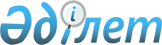 О мерах по оказанию социальной, медицинской и иной помощи лицам, не имеющим определенного места жительства, документов
					
			Утративший силу
			
			
		
					Постановление Правительства Республики Казахстан от 30 мая 1996 года № 665. Утратило силу постановлением Правительства Республики Казахстан от 24 июня 2011 года № 703

      Сноска. Утратило силу постановлением Правительства РК от 24.06.2011 № 703.      В целях оказания социальной, медицинской и иной помощи лицам, не имеющим определенного места жительства, документов, обеспечения санитарно-эпидемиологического благополучия населения и укрепления общественного порядка Правительство Республики Казахстан постановляет: 

      1. Утвердить Положение о приемниках-распределителях органов внутренних дел для лиц, не имеющих определенного места жительства, документов (прилагается). 

      2. Возложить: 

      на Министерство внутренних дел Республики Казахстан и его органы на местах выявление лиц, не имеющих определенного места жительства, документов, помещение их в приемники-распределители для установления личности, идентификации с разыскиваемыми лицами, совершившими преступления, скрывающимися от органов дознания, следствия и суда, без вести пропавшими, направление их на медицинское освидетельствование либо в учреждения Министерства социальной защиты Республики Казахстан; 

      на Министерство здравоохранения Республики Казахстан медицинское освидетельствование и направление этих лиц на лечение; 

      на Министерство социальной защиты населения Республики Казахстан направление этих лиц в дома-интернаты, а также определение оснований и порядка выплаты пенсий и пособий указанным лицам; 

      на Министерство труда Республики Казахстан и его территориальные органы трудоустройство, изучение причин и условий, способствующих их трудовой незанятости, определение порядка выплаты пособий по безработице. 

      3. Финансирование приемников-распределителей органов внутренних дел для лиц, не имеющих определенного места жительства, документов, осуществлять за счет средств местного бюджета. 

 

      Премьер-Министр

      Республики Казахстан

 

                                              УТВЕРЖДЕНО

                                      постановлением Правительства

                                          Республики Казахстан

                                        от 30 мая 1996 г. N 665 



 

                            П О Л О Ж Е Н И Е 

                  о приемниках-распределителях органов 

                   внутренних дел для лиц, не имеющих 

               определенного места жительства, документов 



 

                           1. Общие положения 



 

      1. Приемники-распределители предназначены для содержания лиц, не имеющих определенного места жительства, документов, в целях установления личности и последующей передачи их соответствующим органам и учреждениям (миграционным, медицинским, социальным и иным). 



      2. В соответствии с Законом Республики Казахстан "Об органах внутренних дел Республики Казахстан" содержание таких лиц в приемниках-распределителях разрешается с санкции прокурора на срок до тридцати суток. 



      3. Приемники-распределители органов внутренних дел создаются решениями местных исполнительных органов. 

      Штаты приемников-распределителей утверждаются начальниками ГУВД, УВД областей и УВД на транспорте в соответствии с типовыми штатами этих учреждений, объявленных приказами МВД Республики Казахстан, в пределах численности и фонда заработной платы, устанавливаемых решениями исполнительных органов власти. 



      4. Расходы на содержание приемников-распределителей производятся за счет средств местного бюджета. 

      Сметы по расходам, а также бухгалтерская отчетность предоставляются в финансово-экономические отделы УВД с последующим предоставлением в горфинотделы аппаратов акимов по формам и в сроки, предусмотренные действующими правилами по учету и отчетности. 



      5. Приемники-распределители являются юридическими лицами и находятся на самостоятельном балансе. 



      6. В соответствии с Законом Республики Казахстан "Об органах внутренних дел Республики Казахстан" помещения под приемники-распределители органов внутренних дел, автотранспорт, средства связи предоставляются аппаратами акимов, также ими финансируются расходы по их эксплуатации. 



      7. Контроль и методическое руководство в организации медицинской помощи лицам, содержащимся в приемниках-распределителях, осуществляют территориальные органы и учреждения здравоохранения. Контроль за санитарным состоянием приемников-распределителей, расположенных в областных центрах, осуществляют санэпидстанции УВД, а расположенных за пределами областных центров - санэпидстанции территориальных органов здравоохранения. Непосредственное медицинское обслуживание лиц, содержащихся в приемниках-распределителях, производится штатным медицинским персоналом этих учреждений. При выявлении у доставленных в приемник-распределитель ВИЧ-инфекции, кожно-венерических и других инфекционных заболеваний все эти лица направляются на соответствующее обследование в специальные медицинские учреждения Министерства здравоохранения Республики Казахстан. 



 

                   2. Прием и регистрация задержанных 



 

      8. Выявление лиц, не имеющих определенного места жительства, документов, их доставление в приемник-распределитель или ближайший орган внутренних дел (милиции) осуществляется работниками этих органов, а также личным составом приемников-распределителей. В этих целях может использоваться помощь общественных формирований, добровольных народных дружин, внештатных сотрудников милиции, дворников. 



      9. В помещениях приемников-распределителей в соответствии с типовыми проектами этих зданий должны быть предусмотрены: 

      палаты для раздельного содержания мужчин, женщин и женщин с детьми, иностранцев и лиц без гражданства, изоляторы для вновь поступивших лиц, не прошедших санитарной обработки, и больных; 

      комнаты для дежурного, канцелярии, начальника приемника, медицинского работника, инспекторов, хозяйственных нужд; 

      санпропускник, комнаты для подогрева и приема пищи, санузлы. 

      Приемники-распределители должны иметь внутренний огороженный двор. 



      10. Приемник-распределитель принимает задержанных круглосуточно. Работник органа внутренних дел (милиции), доставивший задержанного, не имеющего определенного места жительства, документов, составляет об этом рапорт, в котором указывает фамилию, имя, отчество доставленного, время и обстоятельства задержания. Установочные данные о доставленном заносятся в рапорт на основании имеющихся документов, а при их отсутствии - с его слов. 

      От граждан, доставивших лицо без определенного места жительства, документов, принимается письменное или устное заявление. Устное заявление заносится в протокол, которой должен подписать заявитель и работник органа внутренних дел (милиции), принявший заявление. 



      11. В течение трех часов начальник органа внутренних дел (милиции), приемника-распределителя либо его заместители, а в их отсутствие дежурный по органу внутренних дел (милиции), приемнику-распределителю обязаны принять решение о задержании доставленного для дальнейшей проверки личности либо об его освобождении. 



      12. Решение о задержании этих лиц оформляется мотивированным постановлением, утверждаемым начальником органа внутренних дел (милиции), его заместителем или начальником приемника-распределителя (приложение 1). При отсутствии начальника органа внутренних дел (милиции), приемника-распределителя или их заместителей дежурный по органу внутренних дел (милиции), приемнику-распределителю водворяет задержанного в камеру и докладывает об этом своему начальнику. 

      В срок до 24 часов с момента задержания постановление о задержании с имеющимися материалами представляется прокурору. 

      После получения санкции прокурора постановление немедленно объявляется задержанному под расписку. 



      13. Работники органов внутренних дел при задержании иностранцев и лиц без гражданства имеют право осуществлять проверку наличия у них паспортов и других документов, а также, в установленном порядке, соблюдения ими правил пребывания в Республике Казахстан и транзитного проезда через территорию республики. Не подлежат задержанию граждане иностранных государств, пользующиеся в соответствии с Венской конвенцией о дипломатических сношениях правом иммунитета ипрривилегиями.



      14. Каждое лицо, доставленное и водворенное вприемник-распределитель, подвергается личному обыску.

      Обыск производится сотрудниками дежурного нарядаприемника-распределителя в присутствии двух понятых одного пола сзадержанным. Личный обыск оформляется протоколом (приложение 2).Протокол подписывается работником, проводящим обыск, обыскиваемымлицом и понятыми.



      15. При личном обыске подлежат изъятию:

      оружие, взрывчатые, ядовитые и наркотические вещества;

      деньги, ценные бумаги, ювелирные изделия;

      перец, соль, спиртные напитки, чай;

      медикаменты и другие лекарственные средства, разрешенные врачом к употреблению и хранению в камере;

      шарфы, пояса, ремни, обмотки, подтяжки, шнурки;

      стеклянная посуда, колющие, пилящие и режущие предметы; 

      документы;

      продукты питания свыше трехсуточной надобности.

      Изъятые при личном обыске предметы подробно описываются в протоколе обыска с указанием характерных примет, номеров. Огнестрельное, холодное оружие и патроны после проверки в ЭКО и принятия соответствующего решения передаются в склады ХОЗУ ГУВД, УВД, а взрывчатые вещества, сильнодействующие яды - на склады соответствующих организаций. 

      Об изъятии предметов, хранение или ношение которых преследуется законом, немедленно уведомляется орган дознания для решения вопроса в соответствии с законодательством.

      Остальные предметы, вещи, ценности и документы на время содержания задержанного хранятся в приемнике-распределителе в специальных шкафах, ключи от которых находятся у дежурного по приемнику-распределителю. 



      16. Дежурный по приемнику-распределителю при приеме доставленного из органа внутренних дел (милиции) сверяет соответствующие записи в постановлении о задержании с личностью доставленного и проверяет наличие вещей, перечисленных в протоколе обыска. 



      17. Лицо, задержанное и водворяемое в приемник-распределитель, подлежит регистрации в журнале (приложение 3), дактилоскопируется, подвергается медицинскому осмотру и санитарной обработке. Одежда и вещи дезинфицируются. 

      Лица, доставленные в приемник-распределитель без документов, удостоверяющих личность, фотографируются. 



 

           3. Проверка задержанных в приемнике-распределителе 



 

      18. Каждое лицо, не имеющее определенного места жительства, документов, доставленное в приемник-распределитель, должно быть тщательно проверено. 

      Основной задачей проверки является наиболее полное установление личности задержанных и выявление среди них лиц, причастных к преступлениям. 



      19. Опрос задержанного производится в течение первых суток его пребывания в приемнике. Результаты опроса оформляются протоколом (приложение 4), который подписывается опрашиваемым и работником, производящим опрос. 

      Анкетные данные задержанных записываются в проверочные материалы с личных документов, а при их отсутствии - со слов проверяемого. 



      20. На лицо, задержанное и водворяемое в приемник-распределитель, составляются три экземпляра дактилоскопических карт (приложение 5) для ИВЦ, МВД, УВД по месту задержания и ГИЦ МВД России. При этом, если подлежащее постановке на учет лицо проверялось по дактилоскопической картотеке ГИЦ МВД России, то направляется карта с вычисленной в ГИЦ МВД России дактилоскопической формулой. 

      Лица, задержанные по месту их постоянного жительства, учитываются только в картотеках ИЦ УВД. 



      21. Задержанные проверяются также по местам прежнего жительства и работы (с приложением к запросам фотографических карточек), по адресным бюро, оперативно-розыскным учетам Государственного следственного комитета Республики Казахстан и картотекам пальцевых следов, изъятых с мест преступлений. Запросы о проверке таких лиц должны исполняться в срок до трех суток. 



 

                  4. Меры, принимаемые к задержанным. 

          Порядок освобождения их из приемника-распределителя 



 

      22. При установлении в ходе проверки, что задержанное лицо не имеет определенного места жительства, документов, решается вопрос об его устройстве согласно пунктам 2 и 24 настоящего Положения. 



      23. Если в ходе проверки будет установлено, что лицо, задержанное и водворенное в приемник-распределитель, не причастно к совершению преступления, то данное лицо (престарелые, инвалиды) при наличии родственников, опекунов, иных лиц на общих основаниях освобождается из приемника-распределителя. 

      В отношении престарелого лица или инвалида, не имеющего опекуна либо попечителя, возбуждается ходатайство перед органом социальной защиты населения о помещении его в дом-интернат для инвалидов и престарелых (приложение 6) или устройству, если оно в этом нуждается, через местные органы здравоохранения на лечение (приложение 7). 



      24. Если в ходе проверки задержанного будет установлено, что лицо разыскивается органом следствия или дознания за совершенные преступления и в отношении его избрана мера пресечения в виде заключения под стражу, такое лицо немедленно переводится в изолятор временного содержания. 



      25. При выявлении (установлении) лиц из числа иностранцев, не имеющих при себе документов, удостоверяющих личность и подтверждающих правомерность нахождения на территории Республики Казахстан и в данном населенном пункте, принимаются меры по установлению их личности. 

      При неустановлении представителей принимающих организаций или лиц, пригласивших иностранцев из-за рубежа, и когда есть основания полагать, что задержанные умышленно скрывают свои данные, они помещаются в приемник-распределитель и подлежат проверке в установленном порядке. 



      26. При помещении иностранцев в приемник-распределитель орган, осуществивший задержание, немедленно телеграфом извещает об этом Генеральную Прокуратуру, Министерство иностранных дел, Комитет национальной безопасности и Министерство внутренних дел Республики Казахстан.

      Одновременно о задержании и помещении иностранного гражданина в приемник-распределитель письменно сообщается прокурору района (города) по месту нахождения приемника. 



      27. После установления личности иностранного гражданина информация направляется в ОВиР УВД, ГУВД для оформления соответствующих документов. Одновременно документы об административном правонарушении докладываются начальнику органа внутренних дел для принятия мер в соответствии с законодательством. 



      28. Освобождение из приемника-распределителя производится дежурным по приемнику. 

      Основанием для освобождения является постановление, вынесенное работником, проводившим проверку, и утвержденное начальником приемника-распределителя, органа внутренних дел (милиции) или их заместителями (приложение 8). В постановлении излагаются результаты проверки по установлению личности и меры, принятые к задержанному. 

      Основанием для освобождения лица, содержащегося в приемнике-распределителе, является также письменное указание прокурора. 

      Освобожденным из приемника-распределителя лицам возвращаются под расписку взятые у них на хранение вещи, деньги и документы, кроме предметов и веществ, запрещенных к хранению гражданами. 

      При освобождении задержанного начальник приемника-распределителя или его заместитель проводят с ним обстоятельную беседу, во время которой разъясняют необходимость прекращения ведения антиобщественного образа жизни. 



      29. Лица, освобождаемые из приемника-распределителя, направляются к прежнему или избранному месту жительства за счет имеющихся у них средств, а если они не имеют при себе денег - за счет средств приемника-распределителя. На время проезда им выдается сухой паек по нормам питания, предусмотренным для содержания в приемнике-распределителе, а также справка о цели и маршруте следования (приложение 9). 



      30. Лицам, освобожденным из приемников-распределителей, органами внутренних дел, на территории обслуживания которых находятся приемники-распределители, выдается справка формы N 9 на основании копий постановлений об освобождении. К копиям постановлений прилагаются заявление формы N 1 и две фотографические карточки. Подписи на заявлениях освобожденных граждан заверяются начальниками приемников-распределителей. 

      Приемником-распределителем направляется информация (приложения 10, 11) в территориальный орган департамента занятости при Министерстве труда Республики Казахстан и органу внутренних дел, на территории обслуживания которого трудоустраивается это лицо. 



 

                          5. Режим содержания 



 

      31. Лица, не имеющие определенного места жительства и документов, содержатся в палатах, двери которых должны иметь прочные запоры и смотровые отверстия; на окнах оборудуются металлические решетки. В каждой палате вывешиваются правила внутреннего распорядка, утверждаемые начальником органа внутренних дел (приложение 12). 



      32. Для охраны лиц, содержащихся в приемнике-распределителе, и обеспечения требований режима устанавливаются круглосуточно дежурство и милицейские посты. Работникам милиции, назначаемым в наряд для несения службы по охране лиц, содержащихся в приемнике- распределителе, оружие не выдается. При задержании лица, совершившего побег из приемника-распределителя, в соответствии с Законом Республики Казахстан "Об органах внутренних дел Республики Казахстан" оружие не применяется. 



      33. Лица, содержащиеся в приемниках-распределителях, обеспечиваются питанием по нормам, установленным для заключенных под стражу, находящихся в изоляторе временного содержания. Продукты питания выдаются дежурным ежедневно по ведомости (приложение 13). 

      Если с задержанным имеются дети, то последние обеспечиваются питанием по нормам, установленным для детских приемников- распределителей.



      34. Задержанные размещаются на топчанах или кроватях. Им выдаются полотенца, а при наличии кроватей - матрац и подушка с чехлами. Инвалидам, престарелым, а также несовершеннолетним, находящимся с задержанными родителями, матрац, подушка с чехлами выдаются во всех случаях. 



      35. При наличии внутреннего огороженного двора задержанным ежедневно предоставляется часовая прогулка. 



      36. Лица, помещенные в приемник-распределитель, обязаны выполнять правила внутреннего распорядка. 



      37. Задержанные, нарушившие установленные правила внутреннего распорядка, в зависимости от характера или тяжести проступка подвергаются одной из следующих мер воздействия: 

      предупреждению; 

      внеочередному наряду на уборку помещений приемника-распределителя; 

      лишению прогулки на срок от 1 до 5 суток (кроме женщин с детьми). 

      Право наложения мер воздействия предоставляется начальнику приемника-распределителя. 

      К задержанным, проявляющим буйство, в соответствии с Законом Республики Казахстан "Об органах внутренних дел Республики Казахстан" применяются наручники и другие спецсредства. 



 

                     6. Обязанности должностных лиц 



 

      38. Начальник приемника-распределителя подчиняется непосредственно начальнику управления (отдела) административной службы УВД или начальнику органа внутренних дел, при котором организован приемник. 

      Начальник приемника-распределителя несет ответственность за деятельность приемника-распределителя и обязан: 

      постоянно принимать меры к повышению роли приемника-распределителя в борьбе с преступностью и охране общественного порядка; 

      организовывать и проводить с сотрудниками приемника-распределителя воспитательную работу, служебную, боевую и физическую подготовку; 

      утверждать постановления о задержании лиц, водворяемых в приемник-распределитель, а также об освобождении задержанных; 

      принимать участие в разработке и проведении органами внутренних дел мероприятий по изъятию лиц, не имеющих определенного места жительства и документов; 

      организовывать работу по проверке задержанных и выявлению среди них разыскиваемых органами внутренних дел преступников и раскрытию совершенных ими преступлений; 

      анализировать состояние работы приемника-распределителя и о результатах информировать руководство органа внутренних дел, местные органы власти, вносить в вышестоящие инстанции предложения, направленные на улучшение работы милиции в борьбе с этой категорией лиц; 

      с лицами, содержащимися в приемнике-распределителе, проводить индивидуальные беседы, способствующие прекращению противоправных деяний; 

      разрабатывать сметы на содержание приемника-распределителя, принимать меры к обеспечению его необходимым оборудованием, инвентарем и автотранспортом. 



      39. Заместитель начальника приемника-распределителя осуществляет контроль за режимом содержания задержанных в приемнике-распределителе, организует мероприятия по проверке их личности. В отсутствие начальника выполняет его обязанности. 



      40. Дежурный по приемнику-распределителю подчиняется начальнику приемника-распределителя и его заместителю, а в их отсутствие руководит работой приемника. 

      Он обязан: 

      немедленно докладывать начальнику приемника-распределителя или его заместителю о всех доставленных лицах, а в их отсутствие в течение трех часов принять решение в отношении доставленных о водворении в приемник-распределитель или освобождении их после установления личности; 

      производить регистрацию и учет лиц, доставленные в приемник-распределитель, организовать производство их личного обыска, дактилоскопирование и фотографирование; 

      обеспечивать сохранность вещей, денег, документов и ценностей, принадлежащих лицам, помещенным в приемник-распределитель, и выдавать их при освобождении; 

      своевременно обеспечивать медицинский осмотр, санитарную обработку содержащихся в приемнике-распределителе лиц, организовывать их питание и вывод на прогулку; 

      своевременно докладывать начальнику приемника о всех жалобах и заявлениях лиц, содержащихся в приемнике-распределителе, и принимать по ним необходимые меры. Для написания жалоб, предложений и писем предоставлять задержанным письменные принадлежности; 

      следить за строгим соблюдением задержанными правил внутреннего распорядка, осуществлять постоянный контроль за несением службы милиционерами, в случае ухудшения здоровья задержанных информировать медицинского работника, а в его отсутствие вызывать скорую или неотложную медицинскую помощь; 

      непосредственно перед отходом поезда (судна) обеспечить отправку на вокзал (пристань) лиц, освобожденных из приемника-распределителя, имеющих проездные билеты и следующих к месту постоянного (избранного) места жительства. 



      41. Работник приемника-распределителя, наделенный правом осуществления оперативно-розыскной работы среди лиц, содержащихся в приемнике-распределителе, непосредственно подчиняется начальнику приемника-распределителя и его заместителю. 

      Он обязан:

      готовить постановления о задержании и водворении в приемник-распределитель лиц, условно осужденных и условно освобожденных, нарушающих порядок самостоятельного следования к месту работы и выезда за пределы административного района (невозвращение к месту работы), опрашивать задержанных и других лиц, которым известны обстоятельства нарушения и причины, им способствовавшие, осуществлять проверку их прежнего образа жизни; 

      проводить оперативно-розыскную работу по выявлению среди содержащихся в приемнике-распределителе лиц, скрывающихся от следствия и суда, бежавших из мест лишения свободы и из-под надзора органов внутренних дел, злостно уклоняющихся от уплаты алиментов, а также совершивших преступления; 

      передавать по указанию начальника приемника-распределителя в органы внутренних дел материалы на лиц, подлежащих в соответствии с законом привлечению к уголовной ответственности; 

      изучать места сосредоточения лиц, склонных к совершению противоправных деяний, и вносить предложения о проведении рейдов по их задержанию. 



      42. Врач (фельдшер) приемника-распределителя подчиняется начальнику приемника-распределителя и его заместителю. 

      Он обязан: 

      при поступлении обследовать всех мужчин на сифилис, ВИЧ-инфекцию, по показаниям на гонорею; всех женщин - на сифилис, ВИЧ-инфекцию и гонорею; 

      осуществлять медицинский осмотр лиц, доставленных в приемник-распределитель, о чем делать соответствующую запись в журнале регистрации и составлять специальную справку (приложение 14), которую помещать в дело проверки; 

      наблюдать за состоянием здоровья лиц, содержащихся в приемнике-распределителе, для чего производить ежедневный обход, выявленным больным оказывать необходимую медицинскую помощь, а в случае необходимости направлять больных в стационарные лечебные учреждения органов здравоохранения; 

      следить за санитарным состоянием в помещениях приемника-распределителя, своевременным проведением санитарной обработки задержанных, их одежды, вещей и постельных принадлежностей; 

      проводить необходимые противоэпидемические мероприятия; 

      направлять лиц, содержащихся в приемнике-распределителе, в необходимых случаях, на медицинское обследование. 



      43. Милиционер подчиняется непосредственно дежурному по приемнику-распределителю и выполняет его указания по содержанию и охране находящихся в приемнике лиц. 



      Он обязан: 

      постоянно наблюдать за поведением задержанных, находящихся впалатах, принимать меры к предупреждению случаев смерти, самоубийствили причинения телесных повреждений;

      обеспечивать соблюдение правил внутреннего распорядка лицами,содержащимися в приемнике-распределителе;

      производить совместно с дежурным вывод задержанных на прогулку,выдавать им пищу по ведомости;

      ежедневно проверять состояние помещений, исправность дверей,окон, полов, инвентаря и докладывать о замеченных неисправностяхруководству приемника-распределителя и принимать меры к их устранению.

                                             Приложение 1     У Т В Е Р Ж Д А Ю                С А Н К Ц И О Н И Р У Ю  Начальник _________________     Прокурор ______________________  ___________________________     ______________________________  ___________________________     ______________________________  "_ _" _____________ 199__г.     "_ _" ________________ 199__г.                      П О С Т А Н О В Л Е Н И Е             о задержании лица, не имеющего определенного                     места жительства, документов      "_ _" _____________ 199__г.     "_ _" час. "_ _" мин.     гор. (пос.) __________________________________________________     Я, ___________________________________________________________           должность, наименование органа внутренних дел, звание,     ______________________________________________________________                               фамилия     рассмотрев материалы задержания на гр. _______________________                                            фамилия, имя, отчество     ______________________________________________________________     ______________________________________________________________                         год и место рождения                          У С Т А Н О В И Л:     Гр. __________________________________________________________                        фамилия, имя, отчество     ______________________________________________________________            не имеет документов, удостоверяющих личность,     ______________________________________________________________                    определенного места жительства     В своем объяснении гражданин _____________________сообщил, что     ______________________________________________________________     ______________________________________________________________     ______________________________________________________________     На основании изложенного и руководствуясь ст. 12 Закона об ОВД                         П О С Т А Н О В И Л:     Гр. __________________________________ задержать и водворить в     приемник-распределитель ______________________________________                                         наименование     для проверки и установления личности.                             ______________________________________                             должность, звание и подпись работника,                             ______________________________________                                   составившего постановление     Постановление мне объявлено __________________________________                                       подпись задержанного

                                                   Приложение 2                           П Р О Т О К О Л                            личного обыска     "_ _" _________________ 199__г.     Я, дежурный по приемнику-распределителю ______________________     ______________________________________________________________                       орган, звание и фамилия     в присутствии понятых:                        1. ________________________________________                            фамилия, имя, отчество, домашний адрес                           ________________________________________                        2. ________________________________________                           ________________________________________                           ________________________________________     Произвел личный обыск ________________________________________                                    фамилия, имя, отчество     ______________________________________________________________             доставленного(ой) в приемник-распределитель     Доставленный(ая) одет(а) _____________________________________     ______________________________________________________________               указывается одежда, обувь, головной убор     ______________________________________________________________     ______________________________________________________________     ______________________________________________________________     При личном обыске и осмотре вещей обнаружено и взято на хранение     ______________________________________________________________     ______________________________________________________________         документы, деньги (сумма), ценности, вещи, предметы     ______________________________________________________________     ______________________________________________________________     ______________________________________________________________     ______________________________________________________________                             Подпись обыскиваемого_________________     Обыск произвел _______________________________________________                          дежурный по приемнику-распределителю     Подписи понятых: _____________________________________________                      _____________________________________________       Документы, деньги, ценности, вещи, предметы получил полностью     и претензий не имею                             Подпись получившего __________________     Подпись дежурного по приемнику-распределителю ________________     "_ _" _______________ 199__г.

                                              Приложение 3                             Ж У Р Н А Л        регистрации помещенных в приемник-распределитель лиц,        не имеющих определенного места жительства, документов                           Начат "_ _" __________________ 199__г.                         Окончен "_ _" __________________ 199__г.---------------------------------------------------------------------N !Фамилия,  !Дата,!Дата !Кем     !Причины!Кому по-!Отметка !Основа-п/п!имя,      !Часы !полу-!достав- !достав-!ручена  !о приня-!ние, да-   !отчество, !     !чения!лен     !ления  !проверка!тых ме- !та и   !год рожде-!     !сан- !(звание,!       !задер-  !рах     !часы ос-   !ния, место!     !кции !фамилия !       !жанного !(трудо- !вобожде-   !послед-   !     !     !и долж- !       !        !устроен,!ния. По-   !него жи-  !     !     !ность), !       !        !направ- !дпись   !тельства  !     !     !откуда  !       !        !лен в   !дежур-   !достав-   !     !     !достав- !       !        !дом-ин- !ного   !ленного   !     !     !лен     !       !        !тернат к!   !          !     !     !        !       !        !месту   !   !          !     !     !        !       !        !житель- !   !          !     !     !        !       !        !ства,   !   !          !     !     !        !       !        !привле- !   !          !     !     !        !       !        !чен к   !   !          !     !     !        !       !        !ответст-!   !          !     !     !        !       !        !венности!---------------------------------------------------------------------1 !     2    !  3  !  4  !   5    !   6   !   7    !    8   !   9---------------------------------------------------------------------

                                               Приложение 4                           П Р О Т О К О Л                опроса задержанного лица, не имеющего              определенного места жительства, документов     "_ _" _______________ 199__г.    гор. (пос.) _________________     Я, ___________________________________________________________           должность, наименование учреждения, звание и фамилия     ______________________________________________________________     ______________________________________________________________     Произвел опрос     1. Фамилия, имя, отчество ____________________________________     2. Год рождения _____________ 3. Место рождения ______________     ______________________________________________________________     4. Национальность ___________ 5. Образование _________________     ______________________________________________________________     6. Судимость _________________________________________________                   когда осужден, каким судом, по какой статье УК     ______________________________________________________________     ______________________________________________________________          и на какой срок, когда и в связи с чем освобожден     ______________________________________________________________     ______________________________________________________________     ______________________________________________________________     7. Адрес прежнего места жительства ___________________________     ______________________________________________________________     8. Специальность _____________________________________________     Общий трудовой стаж __________________________________________     Место работы _________________________________________________                            когда, кем, наименование     ______________________________________________________________                        предприятия, организации     9. Какие при себе имеет документы ____________________________                                        наименование, серия, номер,     ______________________________________________________________                          кем и когда выданы     10. Отношение к воинской обязанности _________________________     11. Состояние здоровья _______________________________________                                   какие имеет заболевания     является ли инвалидом ________________________________________                              указать группу, какими документами     ______________________________________________________________                             подтверждает     размер пенсии ________________________________________________     находился ли в доме-интернате для престарелых и инвалидов ____     ______________________________________________________________                              когда, где     12. Семейное положение _______________________________________                                       состав семьи     ______________________________________________________________                         адрес ее проживания     13. Имеются ли другие близкие родственники, в том числе     обязанные обеспечивать опрашиваемого _________________________                                            фамилия, имя, отчество     ______________________________________________________________                       место жительства, работы     14. Помещался ли ранее в приемник-распределитель _____________     ______________________________________________________________                              когда, где     15. Причина __________________________________________________                       ухода от семьи, увольнения с работы,     ______________________________________________________________                      выбытия из дома-интерната     ______________________________________________________________     ______________________________________________________________     ______________________________________________________________     16. С какого времени не имеет определенного места жительства и     почему _______________________________________________________     ______________________________________________________________     ______________________________________________________________     ______________________________________________________________     ______________________________________________________________     17. На какие средства существовал ____________________________     ______________________________________________________________     ______________________________________________________________     18. В каких областях, краях и республиках был после оставления     места жительства _____________________________________________                                    род занятий     ______________________________________________________________     ______________________________________________________________     19. Причина приезда в данный населенный пункт ________________     ______________________________________________________________     ______________________________________________________________     Где ночевал в данном населенном пункте _______________________     ______________________________________________________________     Где проводил время днем ______________________________________     ______________________________________________________________     20. Принимал ли сам меры к трудоустройству и определению на     жительство ___________________________________________________                               какие, где и когда     ______________________________________________________________     ______________________________________________________________     ______________________________________________________________     21. Что намерен предпринять в будущем ________________________     ______________________________________________________________     ______________________________________________________________     Другие сведения ______________________________________________     ______________________________________________________________     ______________________________________________________________     ______________________________________________________________     ______________________________________________________________     ______________________________________________________________                          Подпись опрошенного _____________________       Подпись работника, производившего опрос ____________________     "_ _" __________________ 199__г.

                                              Приложение 5             Задержан как лицо, не имеющее определенного                     места жительства, документов                          ---------------!                              (пол)      !                          ---------------!Дакт.                                         !-------------------------                                         !форм.     Фамилия ____________________________!                                         !формула     Имя ________________________________!-------------------------                                         !дополнит.                                         !классифик.     Отчество ___________________________!-------------------------     Родился "_ _" _____________ 199__г. Место рождения ___________                       дер. (село), р-н, область (край, республика)     ______________________________________________________________                             ПРАВАЯ РУКА     ---------------------------------------------------------------     ! 1. Большой! 2. Указа- ! 3. Средний ! 4. Безымян- !5. Мизинец!     !-----------!  тельный  !------------!      ный    !----------!     !           !____    ___!            !_____   _____!          !     !           !    !16!   !            !     !8!     !          !     !____    ___!___________!____   _____!_____________!____   ___!          !16!                    !8!                        !4!     Линия перегиба              ЛЕВАЯ РУКА     ---------------------------------------------------------------     ! 6. Большой !7. Указа- ! 8. Средний !9. Безымян- !10. Мизинец!     !____   _____! тельный  !____   _____!     ный    !____   ____!     !    !4!     !----------!    !2!     !------------!    !1!    !     !            !          !            !            !           !     !____________!____   ___!____________!____   _____!___________!                       !2!                     !1!     Линия перегиба                         КОНТРОЛЬНЫЕ ОТТИСКИ     ---------------------------------------------------------------           Левая рука       ! Большой ! Большой !   Правая рука                            !---------!---------!                            !         !         !                            !_________!_________!                                      !                                      !     Подпись задержанного __________________________     Карта заполнена "_ _" ______________ 199__г. _________________     ______________________________________________________________                 (указать, где и в каком органе МВД)     ______________________________________________________________     Примечание. Формула дополнительной классификации в МВД-УВД не     составляется.                         ДАННЫЕ О ЗАДЕРЖАНИИ     Задержан _____________________________________________________                  (когда, кем, за что, статьи, части статей)     ______________________________________________________________     ______________________________________________________________     ______________________________________________________________                       ДОПОЛНИТЕЛЬНЫЕ СВЕДЕНИЯ     ______________________________________________________________     ______________________________________________________________     ______________________________________________________________     ______________________________________________________________     ______________________________________________________________     ______________________________________________________________     ______________________________________________________________     ______________________________________________________________     ______________________________________________________________     ______________________________________________________________     ______________________________________________________________     ______________________________________________________________     ______________________________________________________________     ______________________________________________________________         Прокатка пальцев должна быть полной, от одной кромки ногтя     до другой. Оттиски должны быть чистыми с равномерным слоем     краски, четким и ясным изображением папиллярных линий и     деталей узора, легко просматриваемым невооруженным глазом.         При отсутствии пальцев, кисти руки об этом делается запись     в соответствующих квадратах карты с указанием времени (года,     месяца) их потери.                               ПРИМЕТЫ     Физические недостатки: _______________________________________                            (увечья, повреждения, бородавки, пятна,     ______________________________________________________________      рубцы, шрамы, болезненные движения тела, плешивость (форма),     ______________________________________________________________                 асимметрия лица, разноцветность глаз,     ______________________________________________________________               картавость, заикания, татуировки и т.д)     ______________________________________________________________         Карту составил ___________________________________________                                 (должность и подпись)     Правильность составления карты проверил, формулу вычислил     ______________________________________________________________                     (должность, подпись и дата)

                                                Приложение 6                                          Начальнику ______________                                                         органа                                          _________________________                                              социальной защиты                        Х О Д А Т А Й С Т В О           В соответствии с постановлением Правительства Республики     Казахстан от "_ _" _______________ 1996 г. N ____ направляются     документы на гр. ____________________________________________,                          фамилия, имя, отчество, год рождения     содержащегося (освобожденного) в приемнике-распределителе, для     получения направления в дом-интернат.           Начальник приемника-распределителя _____________________

                                                Приложение 7                                          Начальнику ______________                                                         органа                                          _________________________                                               здравоохранения                        Х О Д А Т А Й С Т В О           В соответствии с постановлением Правительства Республики     Казахстан от "_ _" ________________ 199__г. N ___ направляются     документы на гр. ____________________________________________,                         фамилия, имя, отчество, год рождения     содержащегося (освобожденного) в приемнике-распределителе, для     получения направления на лечение.           Начальник приемника-распределителя _____________________

                                             Приложение 8        У Т В Е Р Ж Д А Ю     Начальник _____________     _______________________     _______________________     "_ _" __________199__г.                      П О С Т А Н О В Л Е Н И Е             об освобождении из приемника-распределителя     "_ _" _______________ 199__г.        гор.(пос.)_______________     Я, ___________________________________________________________                           должность, звание     ______________________________________________________________                               фамилия     рассмотрев материалы проверки на гр. __________________________                                              фамилия, имя     _____________________, задержанного "_ _" _____________ 199__г.           отчество     ______________________________________________________________                  наименование органа внутренних дел     и содержащегося в приемнике-распределителе с "_ _" ___________     _________ 199__г.     по "_ _" ______________ 199__г.,                          У С Т А Н О В И Л:     Гр. __________________________________________________________                        фамилия, имя, отчество     Время рождения _________________ Место рождения ______________                    число, месяц, год                город (селение)     ______________________________________________________________                  район, область (край, республика)     Национальность ___________ Семейное положение ________________                                               если состоит в браке,     ______________________________________________________________     то указать фамилию, имя, отчество, год рождения жены (мужа),     ______________________________________________________________       кем и когда регистрирован брак, серия и N свидетельства     Отношение к воинской обязанности _____________________________     Судимость ____________________________________________________                  когда, по какой статье УК и на какой срок был     ______________________________________________________________               осужден, когда, в связи с чем освобожден     ______________________________________________________________     Имеет задолженность по исполнительному листу N _______________     нарсуда _______________ района (города) ______________________     области (края, республики) в размере ___________ в пользу истца     ______________________________________________________________           фамилия, имя, отчество и адрес места жительства     Не работает ___________. Цель приезда в данный населенный пункт              с какого времени     ______________________________________________________________     Личность подтверждена ________________________________________                              наименование документа, серия, N,     ______________________________________________________________            кем и когда выдан, если ранее имел паспорт, то     ______________________________________________________________               указать его серию, N, кем и когда выдан                         П О С Т А Н О В И Л:     Гр. __________________ из приемника-распределителя освободить,         фамилия и инициалы     выдать _______________________________________________________                   долгосрочный или краткосрочный паспорт     направить в __________________________________________________                  наименование области (края, республики), района,     __________________ для трудоустройства _______________________      города (селения)                     наименование организации,     _______________________ в дом-интернат _______________________     учреждения, предприятия                      наименование     Оформить проездные документы до ______________________________                                       наименование ж-д. станции                        ___________________________________________                        подпись сотрудника, вынесшего постановление     Постановление мне объявлено __________________________________     "_ _" _________________ 199__г.

                                               Приложение 9           Угловой штамп     приемника-распределителя                            С П Р А В К А     Выдана гражданину ____________________________________________                                 фамилия, имя, отчество     _____________________________ 199_ года рождения в том, что он     с ______________ 199__г. по _______________ 199__г. содержался        месяц, число               месяц, число     в приемнике-распределителе и направляется к месту жительства     ______________________________________________________________            наименование области, края, республики, района     ______________________________________________________________     по маршруту: _________________________________________________     ______________________________________________________________            Начальник приемника-распределителя ____________________                                                      подпись       "_ _" ________________ 199__г.         М. П.

                                                Приложение 10                                      Начальнику __________________                                                  территориального                                      _____________________________                                      органа департамента занятости                          С О О Б Щ Е Н И Е         В соответствии с постановлением Правительства Республики     Казахстан от "_ _" _____________ 199__г. N ____ направляются     документы на гр. ____________________________________________,                          фамилия, имя, отчество, год рождения     освобожденного из приемника-распределителя и изъявившего     желание работать на любом предприятии вашего города (области).         Прошу оказать гр. ________________________________________                            фамилия, имя, отчество, год рождения     содействие в трудоустройстве, о принятых мерах сообщить.                 Начальник приемника-распределителя _______________

                                             Приложение 11          Угловой штамп                 Начальнику ________________     приемника-распределителя                           органа          N __________                  ___________________________     от "_ _" ________ 199__г.            внутренних дел (милиции)                                        ___________________________                          С О О Б Щ Е Н И Е          Направляется гр._________________________________________                           фамилия, имя, отчество, год рождения     _____________________,освобожденный из приемника-распределителя     и изъявивший желание работать на любом предприятии (колхозе,     совхозе), расположенном на обслуживаемой Вами территории.          Прошу оказать гр. _______________________________________     содействие в трудоустройстве, о принятых мерах сообщить.             Начальник приемника-распределителя ___________________

                                               Приложение 12         У Т В Е Р Ж Д А Ю     Начальник _______________     _________________________     _________________________     "_ _" ___________ 199__г.                    ПРАВИЛА ВНУТРЕННЕГО РАСПОРЯДКА                              (типовые)     1. Лица, содержащиеся в приемнике-распределителе, обязаны строгособлюдать Правила внутреннего распорядка и выполнять указанияработников приемника-распределителя.     2. В камерах приемника-распределителя разрешается хранить:     одежду и обувь по сезону;     туалетные принадлежности и полотенце;     продукты питания на срок до 3 суток;     книги, газеты и журналы;     табачные изделия и спички (не более 25 папирос в сутки);     медикаменты, предписанные медицинским работником;     бумагу, конверты и карандаш.     3. Во время пребывания в приемнике-распределителе запрещается:     иметь при себе запрещенные к хранению предметы, вещи и ценности;     шуметь, кричать, играть в азартные игры;     распивать спиртные напитки.     4. Для лиц, содержащихся в приемнике-распределителе,устанавливается следующий распорядок дня:     Подъем                    - 7.00 час.     Туалет                    - 7 час. 00 мин. - 7 час. 30 мин.     Уборка помещений          - 7 час. 30 мин. - 8 час. 30 мин.     Завтрак                   - 8 час. 30 мин. - 9 час. 30 мин.     Обход комнат работниками     приемника-распределителя  - 9 час. 30 мин. - 10 час. 30 мин.     Обед                      - 14 час. 00 мин. - 15 час. 00 мин.     Ужин                      - 19 час. 00 мин. - 20 час. 00 мин.     Уборка помещений          - 20 час. 00 мин. - 21 час. 00 мин.     Туалет                    - 21 час. 00 мин. - 22 час. 00 мин.     отход ко сну              - 22 час. 30 мин.     5. Уборка помещений, двора приемника-распределителя и другиевнутрихозяйственные работы производятся силами задержанных поднаблюдением обслуживающего персонала во время, предусмотренноеначальником приемника-распределителя.     6. За причинение вреда имуществу учреждения виновные несутответственность по закону.            Начальник приемника-распределителя ____________________                                                     подпись     "_ _" ______________ 199__г.

                                            Приложение 13                          В Е Д О М О С Т Ь                  на выдачу продуктов питания лицам,               содержащимся в приемнике-распределителе     ______________________________________________________________                        органа внутренних дел                               на "_ _" ________________ 199__г.--------------------------------------------------------------------! N !Номер по !Фамилия, имя !   Наименование      !Стои-! Роспись в!!п/п!журналу  ! и отчество  !    продуктов        !мость! получении!!   !регист-  !             !---------------------!     !          !!   !рации    !             !хлеб! пер-! вто- !чай!     !          !!   !         !             !    ! вое ! рое  !   !     !          !!   !         !             !    !блюдо!блюдо !   !     !          !--------------------------------------------------------------------                Начальник приемника-распределителя __________________

                                             Приложение 14                            С П Р А В К А          Гражданин _______________________________________________                                    фамилия, имя, отчество     поступил в приемник-распределитель ___________________________                                               наименование     _________________________ "_ _" ______________________ 199__г.     приемника-распределителя     При медицинском осмотре заявил _______________________________                                        здоров, болен, указать,     ______________________________________________________________                      на что конкретно жаловался     ______________________________________________________________     ______________________________________________________________     При осмотре установлено ______________________________________     ______________________________________________________________     ______________________________________________________________     За время содержания в приемнике-распределителе до ____________                                                          число,     __________________ 199__г. ему оказывалась медицинская помощь            месяц     ______________________________________________________________     ______________________________________________________________                       Подпись медицинского работника _____________     "_ _" __________________ 199__г.
					© 2012. РГП на ПХВ «Институт законодательства и правовой информации Республики Казахстан» Министерства юстиции Республики Казахстан
				